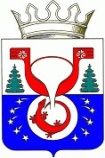 ОМУТНИНСКАЯ РАЙОННАЯ ДУМАКИРОВСКОЙ ОБЛАСТИСЕДЬМОГО СОЗЫВАРЕШЕНИЕ25.05.2022								               № 24г. ОмутнинскОб утверждении перечня имущества передаваемого в собственность муниципального образования Восточное городское поселение Омутнинского района Кировской областиВ соответствии со статьей 50 Федерального закона от 06.10.2003                      № 131-ФЗ «Об общих принципах организации местного самоуправления в Российской Федерации», пунктом 2.3.3 Положения о порядке управления и распоряжения муниципальным имуществом муниципального образования Омутнинский муниципальный район Кировской области, утвержденного решением Омутнинской районной Думы от 29.04.2009 № 32, частью 1 статьи 3 Закона Кировской области от 03.03.2008 № 222-ЗО «О порядке разграничения имущества, находящегося в собственности муниципальных образований, расположенных на территории Кировской области», Законом Кировской области от 04.12.2012 № 222-ЗО «О социальной поддержке детей-сирот и детей, оставшихся без попечения родителей, лиц из числа детей-сирот и детей, оставшихся без попечения родителей, детей, попавших в сложную жизненную ситуацию», в связи с истечением 5-летнего срока проживания граждан по договорам найма специализированного жилого фонда и решением межведомственной комиссии по вопросам обеспечения жилыми помещениями детей-сирот, детей, оставшихся без попечения родителей и лиц из их числа, (протокол  № 98 от 12.05.2022), Омутнинская районная Дума Кировской области РЕШИЛА:Утвердить перечень жилых помещений, передаваемых в собственность муниципального образования Восточное городское поселение Омутнинского района Кировской области жилых помещений согласно приложению.Обнародовать настоящее решение на информационном стенде и разместить на официальном Интернет-сайте муниципального образования Омутнинский муниципальный район Кировской области. Настоящее решение вступает в силу со дня его официального обнародования.Заместитель председателяОмутнинской районной Думы
Кировской области    С.А. Бердников